
LSE-PKU SUMMER SCHOOL APPLICATION FORM 2018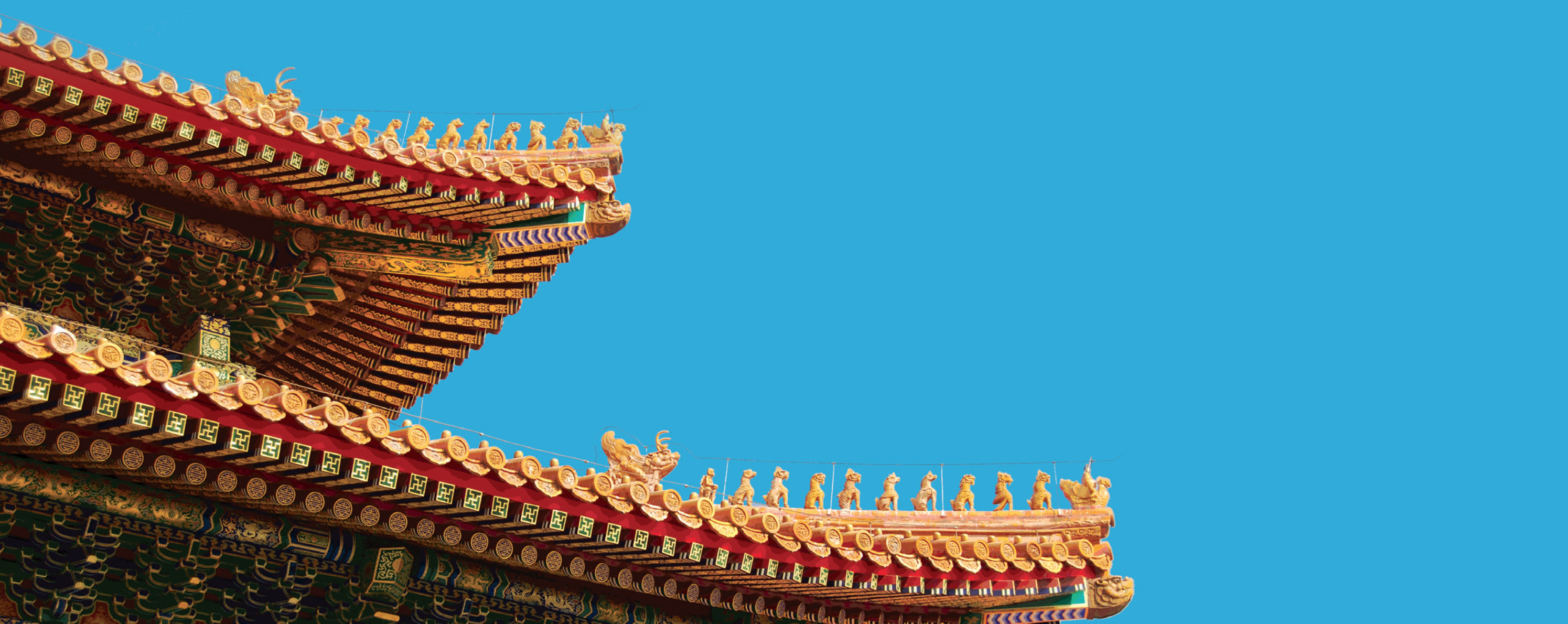 Personal information provided will be used to process your application. Only information required to process your application and your progress through the course will be shared by the LSE with Peking University. Fields marked with an asterisk (*) must be completed.Section 1: Personal DetailsPlease give your full, official name as shown on your passport and official documentation. This will be used in any LSE-PKU Summer School documentation, including certificates, and will be checked against your passport at registration. If you prefer to be known by another name informally, please enter this in the ‘preferred name’ field.Section 2: Course Choice and Entry RequirementsSection 3: EmploymentIf you are NOT currently a full-time student, please give details of your current or most recent employment.Section 4: Application FeeIf you have not yet paid your application fee, please visit the LSE Online Store now to do so. If it is not possible for you to pay the application fee online through the LSE eShop (for example, if you are experiencing problems or if your employer/sponsor wishes to pay via invoice), please contact the LSE-PKU Summer School office.Section 5: Why are you applying to the LSE-PKU Summer School?Section 6: Supporting DocumentsPlease indicate above which documents you are attaching with your application.Please send the completed application form and supporting documents to lse-pku.programme@lse.ac.uk. We aim to process all applications within 5 working days, although during LSE’s office closure periods (such as Christmas and Easter), this will be longer.1.Given (First) Name(s):*2.Family Name (surname):*3.Preferred Name:4.Title (delete as appropriate):*Ms / Mr / Miss / Mrs / Dr / Other (please specify)5.Date of birth (dd/mm/yyyy):*6.Email:*7. Alternative email:8.Telephone number (including country dialling code):*9.Address Line 1:*9.Address Line 2:9.City:*9.County/State/Province:*9.Postcode/Zip code:*9.Country:*10.Nationality (as shown on your passport)*11.Passport number12.Do you have a disability, medical condition, dyslexia, neurodiversity or other specific need you wish to make the LSE-PKU Summer School aware of? 13.Please select the course you wish to apply for on the  LSE-PKU Summer School 2018 (insert a tick as appropriate):*LPS-MY201: Big Data: Data Analytics for Business and BeyondLPS-MY201: Big Data: Data Analytics for Business and Beyond13.Please select the course you wish to apply for on the  LSE-PKU Summer School 2018 (insert a tick as appropriate):*LPS-EC209: China and the World Economy: International Monetary EconomicsLPS-EC209: China and the World Economy: International Monetary Economics13.Please select the course you wish to apply for on the  LSE-PKU Summer School 2018 (insert a tick as appropriate):*LPS-FN209: Corporate Finance in a Global World: Challenges and OpportunitiesLPS-FN209: Corporate Finance in a Global World: Challenges and Opportunities13.Please select the course you wish to apply for on the  LSE-PKU Summer School 2018 (insert a tick as appropriate):*LPS-EC208: Economics of Gender: An Asian and Comparative PerspectiveLPS-EC208: Economics of Gender: An Asian and Comparative Perspective13.Please select the course you wish to apply for on the  LSE-PKU Summer School 2018 (insert a tick as appropriate):*LPS-EC210: The International Financial System in a Post-Crisis World: New Risks and Challenges for Asia and Beyond LPS-EC210: The International Financial System in a Post-Crisis World: New Risks and Challenges for Asia and Beyond 13.Please select the course you wish to apply for on the  LSE-PKU Summer School 2018 (insert a tick as appropriate):*LPS-MG301: Consumer Revolution: Internet Marketing and New Business Models in ChinaLPS-MG301: Consumer Revolution: Internet Marketing and New Business Models in China13.Please select the course you wish to apply for on the  LSE-PKU Summer School 2018 (insert a tick as appropriate):*LPS-LL205: Digital Rights: Data Protection, Privacy and Freedom of Expression Online LPS-LL205: Digital Rights: Data Protection, Privacy and Freedom of Expression Online 13.Please select the course you wish to apply for on the  LSE-PKU Summer School 2018 (insert a tick as appropriate):*LPS-LL203: Forces Behind the Dynamics of Chinese Business LawLPS-LL203: Forces Behind the Dynamics of Chinese Business Law13.Please select the course you wish to apply for on the  LSE-PKU Summer School 2018 (insert a tick as appropriate):*LPS-SA202: A Complex Society: Social issues and Social Policy in ChinaLPS-SA202: A Complex Society: Social issues and Social Policy in China13.Please select the course you wish to apply for on the  LSE-PKU Summer School 2018 (insert a tick as appropriate):*LPS-GV202: Change and Continuity: Chinese Politics and Public PolicyLPS-GV202: Change and Continuity: Chinese Politics and Public Policy13.Please select the course you wish to apply for on the  LSE-PKU Summer School 2018 (insert a tick as appropriate):*LPS-GV203: The Challenge of Change: Chinese Politics and Public PolicyLPS-GV203: The Challenge of Change: Chinese Politics and Public Policy13.Please select the course you wish to apply for on the  LSE-PKU Summer School 2018 (insert a tick as appropriate):*LPS-IR209: China’s Belt Road Initiative: Development as Grand Strategy and the Emerging Global OrderLPS-IR209: China’s Belt Road Initiative: Development as Grand Strategy and the Emerging Global Order13.Please select the course you wish to apply for on the  LSE-PKU Summer School 2018 (insert a tick as appropriate):*LPS-SA301: From NGOs to Social Enterprises: Chinese Social Organizations in Local and Global GovernanceLPS-SA301: From NGOs to Social Enterprises: Chinese Social Organizations in Local and Global Governance13.Please select the course you wish to apply for on the  LSE-PKU Summer School 2018 (insert a tick as appropriate):*LPS-IR206: Opening the Black Box: Understanding Chinese Foreign Policy MakingLPS-IR206: Opening the Black Box: Understanding Chinese Foreign Policy Making13.Please select the course you wish to apply for on the  LSE-PKU Summer School 2018 (insert a tick as appropriate):*LPS-GY201: The Political Economy of Urbanisation in China and Asia: Globalisation and Uneven DevelopmentLPS-GY201: The Political Economy of Urbanisation in China and Asia: Globalisation and Uneven Development14.Do you also wish to apply for the Pre-sessional Chinese Language Course?YesNoNo14.Are you currently a full-time student at any institution?YesNoNo15.Name of current or most recent educational institution16. Country of current or most recent educational institution17.Qualification Level and Subject (current or most recent)18.Completion date or expected completion date19.Result or expected result20.Are you a current student or alumnus of LSE or PKU? (Insert a tick as appropriate)NoNo20.Are you a current student or alumnus of LSE or PKU? (Insert a tick as appropriate)Yes – LSE DegreeYes – LSE Degree20.Are you a current student or alumnus of LSE or PKU? (Insert a tick as appropriate)Yes – PKU DegreeYes – PKU Degree20.Are you a current student or alumnus of LSE or PKU? (Insert a tick as appropriate)YES – LSE-PKU Summer School (Beijing)YES – LSE-PKU Summer School (Beijing)20.Are you a current student or alumnus of LSE or PKU? (Insert a tick as appropriate)YES – LSE-UCT July School (Cape Town)YES – LSE-UCT July School (Cape Town)20.Are you a current student or alumnus of LSE or PKU? (Insert a tick as appropriate)Yes – LSE Summer School (London)Yes – LSE Summer School (London)20.Are you a current student or alumnus of LSE or PKU? (Insert a tick as appropriate)Yes – PKU Study Abroad ProgrammeYes – PKU Study Abroad Programme20.Are you a current student or alumnus of LSE or PKU? (Insert a tick as appropriate)Yes – University of London International Prog.Yes – University of London International Prog.20.Are you a current student or alumnus of LSE or PKU? (Insert a tick as appropriate)Yes – OtherYes – Other21.If you selected 'Yes', please provide your PKU or LSE student ID number: 22.How do you meet the English Language requirements for the LSE-PKU Summer School?Native speaker of EnglishNative speaker of English22.How do you meet the English Language requirements for the LSE-PKU Summer School?Prior university study in EnglishPrior university study in English22.How do you meet the English Language requirements for the LSE-PKU Summer School?Worked in EnglishWorked in English22.How do you meet the English Language requirements for the LSE-PKU Summer School?IELTSIELTS22.How do you meet the English Language requirements for the LSE-PKU Summer School?TOEFL (internet based)TOEFL (internet based)22.How do you meet the English Language requirements for the LSE-PKU Summer School?Cambridge CAECambridge CAE22.How do you meet the English Language requirements for the LSE-PKU Summer School?Cambridge CPECambridge CPE22.How do you meet the English Language requirements for the LSE-PKU Summer School?GCSE/iGCSE/O-LevelGCSE/iGCSE/O-Level22.How do you meet the English Language requirements for the LSE-PKU Summer School?Pearson Test of English (Academic) (PTEA)Pearson Test of English (Academic) (PTEA)23.
Job title24.Name of organisation / company / institution25.Country of employment26.Do you currently hold this role?YesNo27.Please confirm the Order Number received on payment of your application fee (this will take the format of three letters and four numbers, e.g., ABC12345):28.Why do you wish to attend your chosen course and the LSE-PKU Summer School?29.How did you first hear about the LSE-PKU Summer School? (Insert a tick as appropriate.)Friend / family member29.How did you first hear about the LSE-PKU Summer School? (Insert a tick as appropriate.)Previous attendee29.How did you first hear about the LSE-PKU Summer School? (Insert a tick as appropriate.)University / school advisor29.How did you first hear about the LSE-PKU Summer School? (Insert a tick as appropriate.)LSE website29.How did you first hear about the LSE-PKU Summer School? (Insert a tick as appropriate.)PKU website29.How did you first hear about the LSE-PKU Summer School? (Insert a tick as appropriate.)Search engine29.How did you first hear about the LSE-PKU Summer School? (Insert a tick as appropriate.)Poster29.How did you first hear about the LSE-PKU Summer School? (Insert a tick as appropriate.)Facebook29.How did you first hear about the LSE-PKU Summer School? (Insert a tick as appropriate.)Twitter29.How did you first hear about the LSE-PKU Summer School? (Insert a tick as appropriate.)Weibo29.How did you first hear about the LSE-PKU Summer School? (Insert a tick as appropriate.)Other30.Transcript/certificate from your most recent qualificationIf you are a current student please upload a document confirming your current student status, the courses/ modules you have taken and their results to date. If you are not a current student please upload a statement confirming the results of your most recent formal study which shows the course/ modules you studied, with results. YesNo31.Confirmation of how you meet the English language requirements (if relevant)YesNo